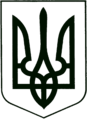      САХНОВЩИНСЬКА РАЙОННА ДЕРЖАВНА АДМІНІСТРАЦІЯВІДДІЛ ОСВІТИНАКАЗ08.08.2019			                 Сахновщина		                               № 194На виконання наказу Міністерства освіти і науки України від 01.04.2019 № 415 «Про деякі питання організації у 2019 році підвищення кваліфікації педагогічних працівників у зв’язку із запровадженням Концепції реалізації державної політики у сфері реформування загальної середньої освіти «Нова українська школа» та листа КВНЗ «Харківська академія неперервної освіти» від 25.06.2019 № 743 «Про проведення спецкурсів у зв’язку із запровадженням НУШ», наказую:1. Направити вчителів початкових класів на спецкурс за темою «Формування наскрізних умінь у процесі дослідницько-пошукової діяльності молодших школярів на уроках інтегрованого курсу «Я досліджую світ», який відбудеться на базі КВНЗ «Харківська академія неперервної освіти» (м. Харків, вул. Світла, 41) у терміни: 20.08 – 22.08.2019 року (список вчителів початкових класів додається).2. Керівникам закладів загальної середньої освіти забезпечити участь вчителів початкових класів у навчанні на спецкурсі для вчителів початкових класів за темою «Формування наскрізних умінь у процесі дослідницько-пошукової діяльності молодших школярів на уроках інтегрованого курсу «Я досліджую світ» 20.08.2019 - 22.08.20193. Контроль за виконанням наказу покласти на завідувача районного методичного кабінету при відділі освіти В. КОРОТКУ.Начальник відділу освіти 					              Г.МОСТОВАДодатокдо наказу начальника відділу освітиСахновщинської районноїдержавної адміністрації08.08.2019	 № 194Список вчителів початкових класів-слухачів спецкурсу«Формування наскрізних умінь у процесі дослідницько-пошукової діяльності молодших школярів на уроках інтегрованого курсу «Я досліджую світ»Любов Кушнір 3-18-83З наказом начальника відділу освіти Сахновщинської районної державної адміністрації від 08.08.2019 № 194 ознайомлені:Білик І.В.Гончаренко Г.Д.Дубова О.Ю.Жага Н.В.Завалій Л.В.Косточка В.О.Паламаренко С.Г.Прокопенко С.В.Рогізна В.В.Про навчання педагогічних працівників на спецкурсі у зв’язку із запровадженням Концепції «Нова українська школа»№зпНазва ЗЗСОПІП вчителя початкових класів1Комунальний заклад «Багаточернещинський ліцей Сахновщинської районної ради Харківської області»Балясна Світлана Миколаївна2Дубовогрядська загальноосвітня школа І-ІІІ ступенів Сахновщинської районної ради Харківської областіСтрельченко Людмила Миколаївна3Костянтинівська загальноосвітня школа І-ІІІ ступенів Сахновщинської районної ради Харківської областіШтафун Наталя Вікторівна4Костянтинівська загальноосвітня школа І-ІІІ ступенів Сахновщинської районної ради Харківської областіЧабаненко Марина Олександрівна5Комунальний заклад «Лигівський ліцейСахновщинської районної ради Харківської області»Карюк Зоя Миколаївна6Огіївський навчально-виховний комплексСахновщинської районної ради Харківської областіПриходько Алла Адамівна7Огіївський навчально-виховний комплексСахновщинської районної ради Харківської областіТретякНаталія Анатоліївна8Олійниківський навчально-виховний комплекс Сахновщинської районної ради Харківської областіМитюшина Ніна Василівна9Сахновщинська загальноосвітня школа І-ІІІ ступенів № 2 Сахновщинської районної ради Харківської областіРуденко Людмила Михайлівна10Сахновщинська загальноосвітня школа І-ІІІ ступенів № 2 Сахновщинської районної ради Харківської областіГоліна Світлана Леонідівна11Сугарівська загальноосвітня школа І-ІІІ ступенів Сахновщинської районної ради Харківської областіКобець Тетяна Анатоліївна12Шевченківська загальноосвітня школа І-ІІІ ступенів Сахновщинської районної ради Харківської областіТимченко Любов Іванівна